Höhere Bundeslehranstalt für wirtschaftliche Berufe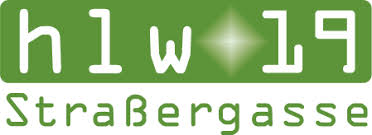 Ausbildungszweig Sozialmanagement (HLS)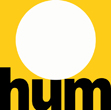 Straßergasse 37-39, 1190 WienTel.: 01 / 320 21 81, Fax: 01 / 320 21 81-18E-Mail: office@hlw19.atWeb: www.hlw19.atInternship CertificateName, date of birth Student of the ________ grade at the Higher Vocational School with special focus on social management has completed an internship during the summer vacation.From 			_______________ 		to _______________ 	    			     (date)					     (date)Sponsoring organization/ Institution: ________________________________________________________________________________________________________Address/country: ____________________________________________________Tel., E-mail: _________________________________________________________Contact: ____________________________________________________________The Student worked in following fields:Date, signature and stamps of the institution 